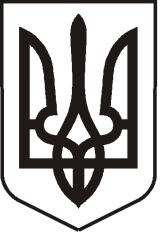 УКРАЇНАЛУГАНСЬКА  ОБЛАСТЬПОПАСНЯНСЬКИЙ  РАЙОН
ПОПАСНЯНСЬКА  МІСЬКА  РАДАШОСТОГО   СКЛИКАННЯСТО ЧОТИРНАДЦЯТА СЕСІЯРIШЕННЯ19 травня 2020 р.                           м. Попасна	                                     № 114/5Про затвердження РегламентуЦентру надання адміністративних послугвиконавчого комітету Попаснянської міської радиВідповідно до ч. 10 ст. 12 Закону України «Про адміністративні послуги», Закону України «Про дозвільну систему в сфері господарської діяльності», з урахуванням Примірного регламенту центру надання адміністративних послуг, затвердженого постановою Кабінету Міністрів України від 01.08.2013 № 588 (зі змінами), рішення  Попаснянської міської ради від 02.04.2020 № 113/5 «Про створення Центру надання адміністративних послуг та затвердження Положення про Центр надання адміністративних послуг виконавчого комітету Попаснянської міської ради», керуючись ст. ст. 25, 73 Закону України «Про місцеве самоврядування в Україні», Попаснянська міська радаВИРІШИЛА:1. Затвердити Регламент Центру надання адміністративних послуг виконавчого комітету Попаснянської імської ради, згідно з додатком до цього рішення.2. Виконавчому комітету Попаснянської міської ради: 2.1. Відповідно до вимог Закону України «Про засади державної регуляторної політики у сфері господарської діяльності» та Методики відстеження результативності регуляторного акта, затвердженої постановою Кабінету Міністрів України від 11.03.2004    № 308, здійснювати відстеження результативності цього рішення, за результатами якого надавати міському голові для підпису відповідні звіти про відстеження результативності регуляторного акта; 2.2. Здійснювати інші необхідні заходи на виконання цього рішення. 3. Загальному відділу виконавчого комітету Попаснянської імської ради з дотриманням вимог Закону України «Про доступ до публічної інформації» не пізніше п’яти робочих днів з дня прийняття цього рішення оприлюднити його на офіційному веб-сайті Попаснянської міської ради. 4. Це рішення набирає чинності з дня його прийняття, крім п. 1 цього рішення, який набирає чинності з дня оприлюднення цього рішення у газеті «Попаснянський вісник».5. Контроль за виконанням цього рішення покласти на постійну комісію міської ради  з питань бюджету, фінансів, соціально-економічного розвитку, комунальної власності та регуляторної політики.Міський голова                                                                                  Ю.І. Онищенко